Історія України 11 клас. № 4Україна в умовах незалежності (від 1991 р. до сьогодення)1. Що стало приводом для дострокових виборів до Верховної Ради та виборів Президента України 1994 року?А Продовження страйку шахтарів;Б відмова України від ядерного статусу;В прийняття нової Конституції;Г вступ України до ради Європи.Відповідь: 2. Які з подій відбулись у 1990-х роках в Україні?1) Вибух на Чорнобильській АЕС;2) створення Народного руху України за перебудову;3) обрання Президентом України В. Ющенка;4) ухвалення Конституції України;5) обрання Л. Кучми Президентом України;6) ухвалення Акта про незалежність України;7) проведення чемпіонату Європи з футболу.Відповідь: 3. Які з подій відбулись в Україні за часів президентства Л. Кучми?1) Ухвалення Конституції України;2) запровадження в обіг гривні як грошової одиниці;3) вступ України до ради Європи;4) закінчення процесу приватизації державного майна;5) проголошення Акта про незалежність України;6) визнання України Польщею;7) підписання угоди про асоціацію з Європейським Союзом.Відповідь: 4. Встановіть хронологічну послідовність перебування на посаді президента зображених осіб.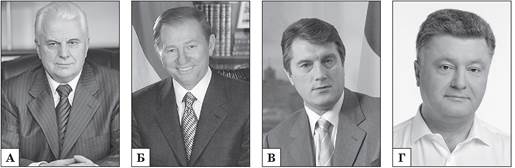 Відповідь: 5.Про які події письменниця О. Забужко говорила так:«Не зміна облич при владі, а зміна системи, і найголовніше — пошук інструментарію для зміни цієї системи»?Відповідь:6. Позначте завдання державотворення в Україні, які було розв’язано до 1995 року.1) Побудовано соціально орієнтовану ринкову економіку.2) установлено недоторканність кордонів, регламентовано режим і порядок їх охорони;3) інтегровано українську економіку в європейські та світові економічні структури;4) створено власні Збройні сили, організовано органи безпеки та правопорядку;5) сформовано інститут громадянства, національну символіку визнано державною;6) прийнято нову Конституцію незалежної України.Відповідь: 7. Позначте подію, яка відбулася в той самий рік, коли Верховна Рада прийняла Конституцію України.А Проведення грошової реформи та впровадження в обіг гривні;Б приєднання України до Договору про нерозповсюдження ядерної зброї;В надання автономії Криму у складі України;Г вступ України до Ради Європи.Відповідь: 8. Позначте рік, коли було прийнято закон, який містить такі рядки:«...Вшановуючи пам’ять мільйонів співвітчизників, які стали жертвами Голодомору 1932-1933 років в Україні та його наслідків... Верховна Рада України приймає цей Закон.Стаття 1. Голодомор 1932-1933 років в Україні є геноцидом Українського народу».А 1993 р.;Б 1996 р.;В 2002 р.;Г 2006 р.Відповідь:9. Установіть послідовність ухвалення нижченаведених документів.А «Підтверджуючи відданість України ідеалам та принципам, які є спільним надбанням європейських народів... Верховна Рада України постановляє: Приєднатися від імені України до Статуту Ради Європи...».Б «На виконання Закону України «Про військово-цивільні адміністрації» постановляю: 1. Утворити: ...Артемівську районну військово-цивільну адміністрацію.., Костянтинівську районну військово-цивільну адміністрацію.., Ясинуватську районну військово-цивільну адміністрацію Донецької області...».В «Верховна Рада України постановляє: 1. Ввести в дію Закон України “Про Збройні Сили України” з моменту його прийняття. 2. Доручити Кабінету Міністрів України розробити пропозиції щодо загальної структури Збройних Сил України...».Г «Верховна Рада України постановляє: 1. ...Прийняти Конституцію України... 2. Визнати такою, що втратила чинність, Конституцію (Основний Закон) України від 20 квітня 1978 року з такими змінами й доповненнями...».Відповідь: 10.Робота з візуальними джерелами1. Випуск для населення України зображеного на фотографії сертифіката мало на меті.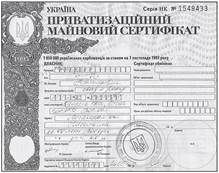 Відповідь: 2. Яким поняттям визначають зміну вартості банкнот найвищих номіналів, зображених на малюнках?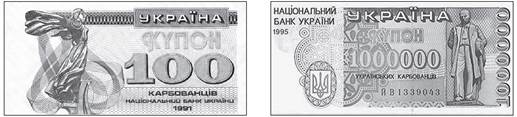 Відповідь:4. Прокоментуйте карикатури.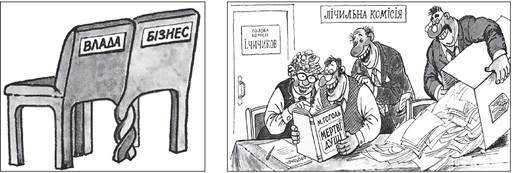 